Welcome to HBCAugust 6, 2023Highland Baptist Church 1500 Husband Road, Paducah, KY 42003Phone 270-442-6444 – Fax 270-442-3373           Pastor			   	                  Dr. Richard Beck           Song Leader                                                      Mr. Carl Wilson           Music Director                               Dr. Carolyn Watson-NickellBlessed is the nation whose God is the LORD                                                                                          Psalm 33:12;--------------------------------------------------------------------------------------- 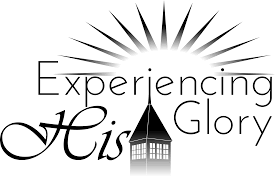 Sunday		 10:30 Worship Service In Person and on Facebook Live  6:00 Sunday Wednesday		 6:30 - Praying &Singing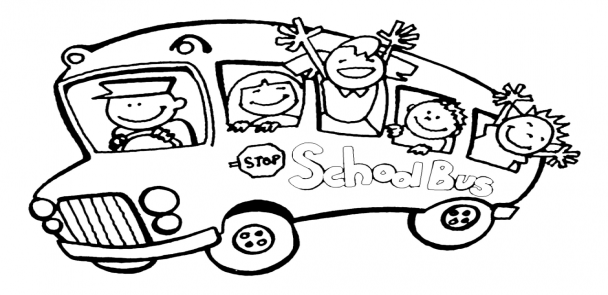 PRAY FOR AMERICA - PRAY FOR REVIVALBack to School Sunday at HBCAugust 13 @ 10:30Day of Prayer for the New School YearEvery Student Can Be Silly and Win A Dilly Bar(Some students will think this is a silly idea)Pickup your Card from the white table.Write down the name of the three people requested on the card.Bring it to HBC September 13 & receive a Dilly Bar and for extra credit… complete two cards (different names) and receive a second Dilly Bar--------------------------------------------------------- Bible Reading - Daniel 8:15-21;15  And it came to pass, when I, even I Daniel, had seen the vision, and sought for the meaning, then, behold, there stood before me as the appearance of a man. 16  And I heard a man's voice between the banks of Ulai, which called, and said, Gabriel, make this man to understand the vision. 17  So he came near where I stood: and when he came, I was afraid, and fell upon my face: but he said unto me, Understand, O son of man: for at the time of the end shall be the vision. 18  Now as he was speaking with me, I was in a deep sleep on my face toward the ground: but he touched me, and set me upright. 19  And he said, Behold, I will make thee know what shall be in the last end of the indignation: for at the time appointed the end shall be. 20  The ram which thou sawest having two horns are the kings of Media and Persia. 21  And the rough goat is the king of Grecia: and the great horn that is between his eyes is the first king. 